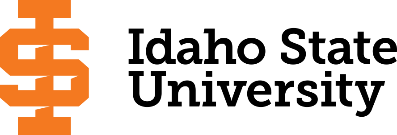 BA, Social Work													Page 2Course Subject and TitleCr. Min. Grade*GE, UU or UM**Sem. OfferedPrerequisiteCo RequisiteCo RequisiteSemester OneSemester OneSemester OneSemester OneSemester OneSemester OneSemester OneSemester OneGE Objective 1: ENGL 1101 Writing and Rhetoric I3C-GEAppropriate placement scoreGE Objective 3: MATH 1153 Recommended by Dept.3CGEGE Objective 43GEGE Objective 6: SOC 1101 Introduction to Sociology3CGEFree Electives3Total15Semester TwoSemester TwoSemester TwoSemester TwoSemester TwoSemester TwoSemester TwoSemester TwoGE Objective 1: ENGL 1102 Writing and Rhetoric II3CGEENGL 1101 or equivalentGE Objective 53GEGE Objective 6: PSYC 1101 Introduction to Psychology3CGEFree Electives6Total15Semester ThreeSemester ThreeSemester ThreeSemester ThreeSemester ThreeSemester ThreeSemester ThreeSemester ThreeGE Objective 2: COMM 1101 3GEGE Objective 5: BIOL 1100 and 1100L4CGEF, S, SuGE Objective 93GESOWK 2271 Introduction to Social Work3CF, SFree Electives2Total15Semester Four – Apply to Social Work ProgramSemester Four – Apply to Social Work ProgramSemester Four – Apply to Social Work ProgramSemester Four – Apply to Social Work ProgramSemester Four – Apply to Social Work ProgramSemester Four – Apply to Social Work ProgramSemester Four – Apply to Social Work ProgramSemester Four – Apply to Social Work ProgramGE Objective 43GEGE Objective 7: SOC 2248 Critical Analysis of Social Div.3CGEF, SSOWK 2272 Human Development and Diversity3CF, SFree Electives6Total15Semester FiveSemester FiveSemester FiveSemester FiveSemester FiveSemester FiveSemester FiveSemester FiveSOWK/SOC 3308 Soc. Methods & Social Work Research3UMF, SC in SOC 1101PSYC 3301 Abnormal Psychology3UMF, S, SuSOWK 3372 Practice Int. with Individuals & Families3UMF, SAdmission to Social Work majorFree Electives6Total15Semester SixSemester SixSemester SixSemester SixSemester SixSemester SixSemester SixSemester SixSOC 3309 Social Statistics3UMSSOWK 3375 Appl. of Contemporary Social Work Theory3UMSSOWK 4494 Practice Int. with Orgs. & Communities3UMSSOWK 3372Upper Division SOC, SOWK, or PSYC course3UMFree Electives3Total15Semester SevenSemester SevenSemester SevenSemester SevenSemester SevenSemester SevenSemester SevenSemester SevenSOWK 3373 Practice Interventions with Groups3UMF, SSOWK 3372SOWK 4471 Social Justice, Advocacy, & Policy Practice3UMFAdmission to Social Work majorUpper Division SOC, SOWK, or PSYC course3UMFree Electives6Total15Semester EightSemester EightSemester EightSemester EightSemester EightSemester EightSemester EightSemester EightSOWK 4476 Social Work Field Practicum I5UMF, SSOWK 3308, 3372, 3373, 4471 & SOC 3309 SOWK 4478 with a minimum C gradeSOWK 4478 with a minimum C gradeSOWK 4478 Social Work Field Seminar I1UMF, SSOWK 3308, 3372, 3373, 4471 & SOC 3309 SOWK 4476; all Pre- & Co-Reqs need minimum C gradeSOWK 4476; all Pre- & Co-Reqs need minimum C gradeSOWK 4477 Social Work Field Practicum II5UMF, SSOWK 3308, 3372, 3373, 4471 & SOC 3309SOWK 4479; Pre- or Co-Req SOWK 4476 & 4478SOWK 4479; Pre- or Co-Req SOWK 4476 & 4478SOWK 4479 Social Work Field Seminar II1UMF, SSOWK 3308, 3372, 3373, 4471 & SOC 3309 SOWK 4477; Pre- or Co-Req SOWK 4476 & 4478; requisites need minimum C gradeSOWK 4477; Pre- or Co-Req SOWK 4476 & 4478; requisites need minimum C gradeSOWK 4498 Int. of Soc. Work Practice, Theory, & Res.3UMF, SSOWK 3308, 3372, 3373, 4471, SOC 3309, & instructor approvalSOWK 3308, 3372, 3373, 4471, SOC 3309, & instructor approvalTotal15*GE=General Education Objective, UU=Upper Division University, UM= Upper Division Major**See Course Schedule section of Course Policies page in the e-catalog (or input F, S, Su, etc.)*GE=General Education Objective, UU=Upper Division University, UM= Upper Division Major**See Course Schedule section of Course Policies page in the e-catalog (or input F, S, Su, etc.)*GE=General Education Objective, UU=Upper Division University, UM= Upper Division Major**See Course Schedule section of Course Policies page in the e-catalog (or input F, S, Su, etc.)*GE=General Education Objective, UU=Upper Division University, UM= Upper Division Major**See Course Schedule section of Course Policies page in the e-catalog (or input F, S, Su, etc.)*GE=General Education Objective, UU=Upper Division University, UM= Upper Division Major**See Course Schedule section of Course Policies page in the e-catalog (or input F, S, Su, etc.)*GE=General Education Objective, UU=Upper Division University, UM= Upper Division Major**See Course Schedule section of Course Policies page in the e-catalog (or input F, S, Su, etc.)*GE=General Education Objective, UU=Upper Division University, UM= Upper Division Major**See Course Schedule section of Course Policies page in the e-catalog (or input F, S, Su, etc.)*GE=General Education Objective, UU=Upper Division University, UM= Upper Division Major**See Course Schedule section of Course Policies page in the e-catalog (or input F, S, Su, etc.)2021-2022 Major RequirementsCRGENERAL EDUCATION OBJECTIVESSatisfy Objectives 1,2,3,4,5,6 (7 or 8) and 9GENERAL EDUCATION OBJECTIVESSatisfy Objectives 1,2,3,4,5,6 (7 or 8) and 9GENERAL EDUCATION OBJECTIVESSatisfy Objectives 1,2,3,4,5,6 (7 or 8) and 9GENERAL EDUCATION OBJECTIVESSatisfy Objectives 1,2,3,4,5,6 (7 or 8) and 936  cr. min36  cr. minMAJOR REQUIREMENTS511. Written English  (6 cr. min)                                ENGL 11011. Written English  (6 cr. min)                                ENGL 11011. Written English  (6 cr. min)                                ENGL 11011. Written English  (6 cr. min)                                ENGL 110133Admission Requirements:6                                                                                    ENGL 1102                                                                                    ENGL 1102                                                                                    ENGL 1102                                                                                    ENGL 110233BIOL 1100 & 1100L Concepts of Biology & Lab, or      (4 cr. counted in GE Obj. 5)BIOL 1100 & 1100L Concepts of Biology & Lab, or      (4 cr. counted in GE Obj. 5)2. Spoken English   (3 cr. min)                               COMM 11012. Spoken English   (3 cr. min)                               COMM 11012. Spoken English   (3 cr. min)                               COMM 11012. Spoken English   (3 cr. min)                               COMM 110133BIOL 1101 & BIOL 1101L Biology I & LabBIOL 1101 & BIOL 1101L Biology I & Lab3. Mathematics      (3 cr. min)      Rec by Dept.   MATH 11533. Mathematics      (3 cr. min)      Rec by Dept.   MATH 11533. Mathematics      (3 cr. min)      Rec by Dept.   MATH 11533. Mathematics      (3 cr. min)      Rec by Dept.   MATH 115333ENGL 1102 Writing and Rhetoric II                                 (3 cr. counted in GE Obj. 1)ENGL 1102 Writing and Rhetoric II                                 (3 cr. counted in GE Obj. 1)4. Humanities, Fine Arts, Foreign Lang.    (2 courses; 2 categories; 6 cr. min)4. Humanities, Fine Arts, Foreign Lang.    (2 courses; 2 categories; 6 cr. min)4. Humanities, Fine Arts, Foreign Lang.    (2 courses; 2 categories; 6 cr. min)4. Humanities, Fine Arts, Foreign Lang.    (2 courses; 2 categories; 6 cr. min)4. Humanities, Fine Arts, Foreign Lang.    (2 courses; 2 categories; 6 cr. min)4. Humanities, Fine Arts, Foreign Lang.    (2 courses; 2 categories; 6 cr. min)PSYC 1101 Introduction to Psychology                          (3 cr. counted in GE Obj. 6)PSYC 1101 Introduction to Psychology                          (3 cr. counted in GE Obj. 6)SOC 1101 Introduction to Sociology                               (3 cr. counted in GE Obj. 6)SOC 1101 Introduction to Sociology                               (3 cr. counted in GE Obj. 6)SOC 2248 Critical Analysis of Social Diversity               (3 cr. counted in GE Obj. 7)SOC 2248 Critical Analysis of Social Diversity               (3 cr. counted in GE Obj. 7)5. Natural Sciences         (2 lectures-different course prefixes, 1 lab; 7 cr. min)5. Natural Sciences         (2 lectures-different course prefixes, 1 lab; 7 cr. min)5. Natural Sciences         (2 lectures-different course prefixes, 1 lab; 7 cr. min)5. Natural Sciences         (2 lectures-different course prefixes, 1 lab; 7 cr. min)5. Natural Sciences         (2 lectures-different course prefixes, 1 lab; 7 cr. min)5. Natural Sciences         (2 lectures-different course prefixes, 1 lab; 7 cr. min)SOWK 2271 Introduction to Social Work3BIOL 1100 & 1100L, or BIOL 1101 & 1101LBIOL 1100 & 1100L, or BIOL 1101 & 1101LBIOL 1100 & 1100L, or BIOL 1101 & 1101LBIOL 1100 & 1100L, or BIOL 1101 & 1101L44SOWK 2272 Human Development and Diversity36. Behavioral and Social Science        (2 courses-different prefixes; 6 cr. min)6. Behavioral and Social Science        (2 courses-different prefixes; 6 cr. min)6. Behavioral and Social Science        (2 courses-different prefixes; 6 cr. min)6. Behavioral and Social Science        (2 courses-different prefixes; 6 cr. min)6. Behavioral and Social Science        (2 courses-different prefixes; 6 cr. min)6. Behavioral and Social Science        (2 courses-different prefixes; 6 cr. min)Major Requirements:45PSYC 1101PSYC 1101PSYC 1101PSYC 110133SOC/SOWK 3308 Sociological Methods and Social Work Research, or3SOC 1101SOC 1101SOC 1101SOC 110133PSYC 3303 Psychology Research MethodsOne Course from EITHER Objective 7 OR  8                    (1 course;  3 cr. min)One Course from EITHER Objective 7 OR  8                    (1 course;  3 cr. min)One Course from EITHER Objective 7 OR  8                    (1 course;  3 cr. min)One Course from EITHER Objective 7 OR  8                    (1 course;  3 cr. min)One Course from EITHER Objective 7 OR  8                    (1 course;  3 cr. min)One Course from EITHER Objective 7 OR  8                    (1 course;  3 cr. min)SOC 3309 Social Statistics, or PSYC 2227 Basic Statistics37. Critical Thinking:            SOC 22487. Critical Thinking:            SOC 22487. Critical Thinking:            SOC 22487. Critical Thinking:            SOC 224833SOWK 3372 Practice Interventions with Individuals and Families38. Information Literacy8. Information Literacy8. Information Literacy8. Information Literacy33SOWK 3373 Practice Interventions with Groups39. Cultural Diversity                                                             (1 course;  3 cr. min)9. Cultural Diversity                                                             (1 course;  3 cr. min)9. Cultural Diversity                                                             (1 course;  3 cr. min)9. Cultural Diversity                                                             (1 course;  3 cr. min)9. Cultural Diversity                                                             (1 course;  3 cr. min)9. Cultural Diversity                                                             (1 course;  3 cr. min)SOWK 3375 Application of Contemporary Social Work Theory 3SOWK 4471 Social Justice, Advocacy, and Policy Practice3General Education Elective to reach 36 cr. min.                        (if necessary)General Education Elective to reach 36 cr. min.                        (if necessary)General Education Elective to reach 36 cr. min.                        (if necessary)General Education Elective to reach 36 cr. min.                        (if necessary)General Education Elective to reach 36 cr. min.                        (if necessary)General Education Elective to reach 36 cr. min.                        (if necessary)SOWK 4476 Social Work Field Practicum I5SOWK 4478 Social Work Field Seminar I1Total GETotal GETotal GETotal GE3737SOWK 4477 Social Work Field Practicum II5Undergraduate Catalog and GE Objectives by Catalog Year Undergraduate Catalog and GE Objectives by Catalog Year Undergraduate Catalog and GE Objectives by Catalog Year Undergraduate Catalog and GE Objectives by Catalog Year Undergraduate Catalog and GE Objectives by Catalog Year Undergraduate Catalog and GE Objectives by Catalog Year SOWK 4479 Social Work Field Seminar II1Undergraduate Catalog and GE Objectives by Catalog Year Undergraduate Catalog and GE Objectives by Catalog Year Undergraduate Catalog and GE Objectives by Catalog Year Undergraduate Catalog and GE Objectives by Catalog Year Undergraduate Catalog and GE Objectives by Catalog Year Undergraduate Catalog and GE Objectives by Catalog Year SOWK 4494 Practice Interventions with Organizations & Communities3Undergraduate Catalog and GE Objectives by Catalog Year Undergraduate Catalog and GE Objectives by Catalog Year Undergraduate Catalog and GE Objectives by Catalog Year Undergraduate Catalog and GE Objectives by Catalog Year Undergraduate Catalog and GE Objectives by Catalog Year Undergraduate Catalog and GE Objectives by Catalog Year SOWK 4498 Integration of Social Work Practice, Theory, and Research3Undergraduate Catalog and GE Objectives by Catalog Year Undergraduate Catalog and GE Objectives by Catalog Year Undergraduate Catalog and GE Objectives by Catalog Year Undergraduate Catalog and GE Objectives by Catalog Year Undergraduate Catalog and GE Objectives by Catalog Year Undergraduate Catalog and GE Objectives by Catalog Year PSYC 3301 Abnormal Psychology3MAP Credit SummaryMAP Credit SummaryMAP Credit SummaryMAP Credit SummaryCRCRUpper-Division SOC, SOWK, or PSYC courses6Major Major Major Major    51   51General Education General Education General Education General Education    37   37Upper Division Free Electives to reach 36 creditsUpper Division Free Electives to reach 36 creditsUpper Division Free Electives to reach 36 creditsUpper Division Free Electives to reach 36 credits     0     0Free Electives to reach 120 creditsFree Electives to reach 120 creditsFree Electives to reach 120 creditsFree Electives to reach 120 credits   32   32                                                                                     TOTAL                                                                                     TOTAL                                                                                     TOTAL                                                                                     TOTAL120120Graduation Requirement Minimum Credit ChecklistGraduation Requirement Minimum Credit ChecklistGraduation Requirement Minimum Credit ChecklistConfirmedConfirmedConfirmedMinimum 36 cr. General Education Objectives (15 cr. AAS)Minimum 36 cr. General Education Objectives (15 cr. AAS)Minimum 36 cr. General Education Objectives (15 cr. AAS)XXXMinimum 15 cr. Upper Division in Major (0 cr.  Associate)Minimum 15 cr. Upper Division in Major (0 cr.  Associate)Minimum 15 cr. Upper Division in Major (0 cr.  Associate)XXMinimum 36 cr. Upper Division Overall (0 cr.  Associate)Minimum 36 cr. Upper Division Overall (0 cr.  Associate)Minimum 36 cr. Upper Division Overall (0 cr.  Associate)XXMinimum of 120 cr. Total (60 cr. Associate)Minimum of 120 cr. Total (60 cr. Associate)Minimum of 120 cr. Total (60 cr. Associate)XXAdvising NotesAdvising NotesMAP Completion Status (for internal use only)MAP Completion Status (for internal use only)MAP Completion Status (for internal use only)MAP Completion Status (for internal use only)MAP Completion Status (for internal use only)MAP Completion Status (for internal use only)Students must obtain a “C” or better in Admission Requirements and maintainStudents must obtain a “C” or better in Admission Requirements and maintainDateDateDateDateDatea cumulative 2.75 GPA or better to apply to the program.a cumulative 2.75 GPA or better to apply to the program.Complete application, $30 fee, typed, statement, and background check.Complete application, $30 fee, typed, statement, and background check.CAA or COT:3.8.2021 akh3.8.2021 akh3.8.2021 akh3.8.2021 akh3.8.2021 akhAdmission to senior field courses (SOWK 4476/4478 and 4477/4479) is contingent on completion of prerequisite courses (SOC/SOWK 3308, SOWK 3372, SOWK 3373, 4471 and SOC 3309) and maintenance of 2.75 GPA to senior year. Contact Program Director if you are ready for senior field experience.Admission to senior field courses (SOWK 4476/4478 and 4477/4479) is contingent on completion of prerequisite courses (SOC/SOWK 3308, SOWK 3372, SOWK 3373, 4471 and SOC 3309) and maintenance of 2.75 GPA to senior year. Contact Program Director if you are ready for senior field experience.Admission to senior field courses (SOWK 4476/4478 and 4477/4479) is contingent on completion of prerequisite courses (SOC/SOWK 3308, SOWK 3372, SOWK 3373, 4471 and SOC 3309) and maintenance of 2.75 GPA to senior year. Contact Program Director if you are ready for senior field experience.Admission to senior field courses (SOWK 4476/4478 and 4477/4479) is contingent on completion of prerequisite courses (SOC/SOWK 3308, SOWK 3372, SOWK 3373, 4471 and SOC 3309) and maintenance of 2.75 GPA to senior year. Contact Program Director if you are ready for senior field experience.Complete College American Momentum YearMath and English course in first year9 credits in the Major area in first year15 credits each semesterMilestone coursesComplete College American Momentum YearMath and English course in first year9 credits in the Major area in first year15 credits each semesterMilestone coursesComplete College American Momentum YearMath and English course in first year9 credits in the Major area in first year15 credits each semesterMilestone coursesComplete College American Momentum YearMath and English course in first year9 credits in the Major area in first year15 credits each semesterMilestone coursesComplete College American Momentum YearMath and English course in first year9 credits in the Major area in first year15 credits each semesterMilestone coursesComplete College American Momentum YearMath and English course in first year9 credits in the Major area in first year15 credits each semesterMilestone coursesComplete College American Momentum YearMath and English course in first year9 credits in the Major area in first year15 credits each semesterMilestone coursesComplete College American Momentum YearMath and English course in first year9 credits in the Major area in first year15 credits each semesterMilestone coursesComplete College American Momentum YearMath and English course in first year9 credits in the Major area in first year15 credits each semesterMilestone coursesComplete College American Momentum YearMath and English course in first year9 credits in the Major area in first year15 credits each semesterMilestone coursesComplete College American Momentum YearMath and English course in first year9 credits in the Major area in first year15 credits each semesterMilestone coursesComplete College American Momentum YearMath and English course in first year9 credits in the Major area in first year15 credits each semesterMilestone coursesComplete College American Momentum YearMath and English course in first year9 credits in the Major area in first year15 credits each semesterMilestone coursesComplete College American Momentum YearMath and English course in first year9 credits in the Major area in first year15 credits each semesterMilestone coursesComplete College American Momentum YearMath and English course in first year9 credits in the Major area in first year15 credits each semesterMilestone coursesComplete College American Momentum YearMath and English course in first year9 credits in the Major area in first year15 credits each semesterMilestone coursesComplete College American Momentum YearMath and English course in first year9 credits in the Major area in first year15 credits each semesterMilestone coursesComplete College American Momentum YearMath and English course in first year9 credits in the Major area in first year15 credits each semesterMilestone courses                                                                            Form Revised 6.24.2019                                                                            Form Revised 6.24.2019                                                                            Form Revised 6.24.2019                                                                            Form Revised 6.24.2019                                                                            Form Revised 6.24.2019                                                                            Form Revised 6.24.2019